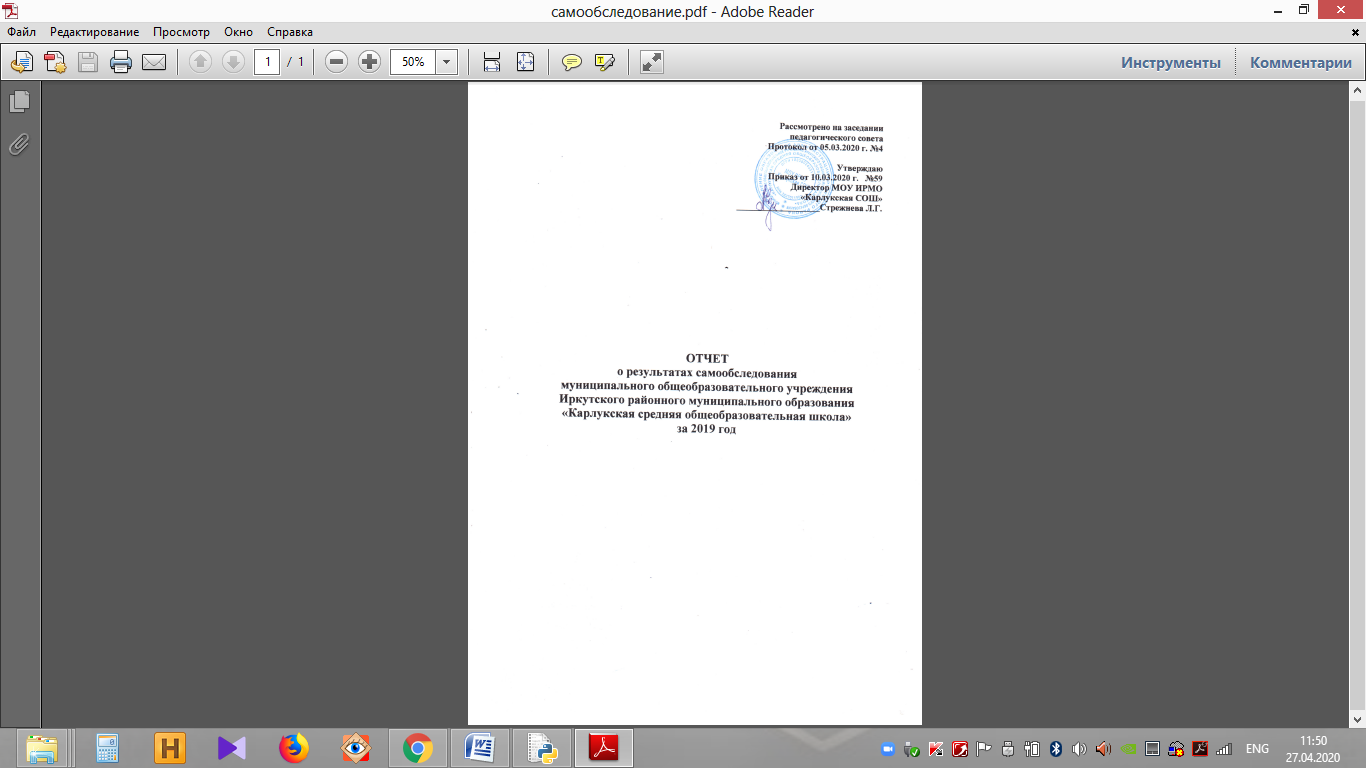 СОДЕРЖАНИЕАНАЛИТИЧЕСКАЯ ЧАСТЬ1. Оценка образовательной деятельности и организации учебного процесса………… ..32. Оценка системы управления…………………………………………………………….153. Оценка содержания и качества подготовки обучающихся…………………………... 17 4. Качество кадрового состава……………………………………………………………..235. Качество учебно-методического и библиотечно-информационного обеспечения…286. Оценка качества материально-технической базы…………………………………….. 337. Функционирование внутренней системы оценки качества образования……………37ПРИЛОЖЕНИЕПоказатели деятельности, подлежащие самообследованию……………………………39АНАЛИТИЧЕСКАЯ ЧАСТЬОценка образовательной деятельности и организации учебного процессаПолное наименование образовательного учреждения в соответствии с Уставом: Муниципальное общеобразовательное учреждение Иркутского районного муниципального «Карлукская средняя общеобразовательная школа». Юридический адрес: 664530, Россия, Иркутская область, Иркутский район, д. Карлук, ул. Гагарина, 2.Фактический адрес: Телефон: 8(395) 69-13-81Адрес электронной почты: SchoolKarluk@yandex.ruУчредитель: Иркутское районное муниципальное образование.Год основания: 1965Лицензия на право осуществления образовательной деятельности: серия 38Л01 № 0003967 регистрационный № 9750 дата выдачи: 27.12.2016 г. срок действия: бессрочно.Свидетельство о государственной аккредитации: серия 38А01 № 0000851, регистрационный № 2842, дата выдачи: 23.03.2015г., срок действия: до 23.03.2027 г.Основным видом деятельности МОУ ИРМО «Карлукская СОШ» (далее – Школа) является реализация общеобразовательных программ начального общего, основного общего и среднего общего образования. Также Школа реализует образовательные программы дополнительного образования детей.Общие сведения об общеобразовательной организации Общие сведения о контингентеНа конец 2019 года в школе обучалось 611 человек в 27 классах-комплектах:I уровень, начальная школа – (13 классов) 300 обучающихся,II уровень, основная школа – (12 классов) 273 обучающихся, III уровень, средняя школа – (2 класса) 38 обучающихся.Динамика численности обучающихся и количества классов за 3 года За последние три года наблюдается большой приток обучающихся.Условия для охраны и укрепления здоровья, организации питания обучающихсяОбразовательная организация работает по четвертям, обучение проводится в две смены. Продолжительность урока для 1-го класса - 35 минут (пл. 2.9.4-2.9.5 СанПиН 22.4.2.2821-10), число уроков в день в сентябре - 3, в последующие месяцы - не более четырех, в среду – 5 уроков за счёт урока физической культуры. С целью реализации «ступенчатого» метода постепенного наращивания учебной нагрузки в первом классе в соответствии с п.2.9.5. СанПиН 2.4.2.2821-10 обеспечивается организация адаптационного периода (письмо Минобразования РФ от 20 апреля 2001 г. №408/13-13). В соответствии с пп. 2.9.1, 2.9.3 СанПиН 2.4.2.2821-10 и Федеральным базисным учебным планом продолжительность урока для 2-11-х классов - 40 минут.Медицинская деятельность в школе осуществляется на основе Договора о сотрудничестве с ОГБУЗ «Иркутская районная больница». В системе проводятся профилактические прививки, проводится мониторинг состояния здоровья.По результатам медицинского мониторинга обучающихся в среднем звене наблюдается увеличение количества детей с патологией желудочно-кишечного тракта, нарушением осанки. Это вызвано повышенным напряжением функциональных систем организма при переходе к школьному образованию, освоении учебной деятельности как ведущей, возрастными кризами.  Поэтому в школе в системе ведется работа по использованию здоровье сберегающих технологий и оздоровительных мероприятий.Охват питанием составляет 100%. Столовая школы является столовой доготовочного цикла приготовления, имеется 80 посадочных мест. Пищеблок школы оснащен необходимым современным технологическим оборудованием. Каждый день осуществляется бракераж приготовленных блюд, заполняется журнал бракеража, контролируется посещаемость учащихся школьной столовой. На начало 2019 года бесплатным питанием обеспечивалось 123 человека, а уже на конец года в школьной столовой бесплатно питалось 180 обучающихся. В рацион горячего бесплатного обеда входят мясные и рыбные блюда, колбасные изделия, молочная продукция, макаронные изделия, овощи и фрукты.Условия для индивидуальной работы с обучающимисяОдин из важнейших аспектов работы школы – работа с одарёнными и способными обучающимися, их поиск, выявление  и  развитие. Созданная в школе программа «Одарённые дети» предусматривает целенаправленную работу с одарёнными обучающимися, начиная с начальной школы и до осознанного выбора жизненного пути, поэтому урочная и внеурочная деятельность строится так, чтобы каждый обучающийся мог проявить свои возможности в самых разных сферах деятельности. В 2019 году в МОУ ИРМО «Карлукская средняя общеобразовательная школа» обучалось 21 обучающийся с ОВЗ, из них 7 детей – инвалидов, 16 обучаются по адаптированным программам. Для данного контингента обучающихся были разработаны индивидуальные образовательные маршруты, которые ведутся педагогом-психологом совместно с классными руководителями.Возможность развития творческих способностей и интересов обучающихсяВ школе действует и постоянно совершенствуется разветвлённая система поддержки талантливых детей. Основой такой работы является индивидуальный подход в обучении, осуществляющийся на трёх уровнях образования.С целью выявления и поддержки одаренных и увлеченных основами наук обучающихся, стремящихся к научной деятельности, в школе действует научное общество учащихся (НОУ) «Исток», целью которого является развитие творческих способностей обучающихся, активизация исследовательской деятельности. Итогом работы НОУ за год является школьная научно – практическая конференция и представление проектов на конкурсах различного уровня.Ежегодно обучающиеся 5-11 классов принимают участие во Всероссийской олимпиаде школьников. В соответствии с «Положением о первом (школьном) этапе Всероссийской олимпиады школьников» в школе проводятся олимпиады по основным предметам, победители и призеры которых направляются  на муниципальный этап олимпиады.Результаты Всероссийской олимпиады школьников (муниципальный этап) затри года 7-11 классыВ 2019 году победителями муниципального этапа олимпиады стали 3 обучающихся, призёрами – 6 участников олимпиады (биология, русский язык, литература, физкультура). Педагоги школы активно привлекают обучающихся для участия в олимпиадах, учебно-познавательных и творческих конкурсах, научно-практических конференциях  муниципального, регионального, всероссийского и международного уровней.Результативность участия обучающихся в дистанционных конкурсах Вывод: В учебном заведении созданы все условия для реализации возможностей и способностей обучающихся, интерес которых к интеллектуальной, исследовательской и творческой деятельности растёт.Результативность воспитательной работы Воспитательная работа школы осуществлялась в соответствии с целями и задачами школы на 2019 год. Все мероприятия являлись звеньями в цепи деятельности создания личностно-ориентированной образовательной и воспитательной среды. С учетом анализа образовательной ситуации в школе, особенностей социума, потребностей, желания учащихся, родителей, педагогического коллектива проводилась целенаправленная работа по достижению цели воспитательной системы школы: формирование условий для развития нравственных качеств сельских школьников. В качестве основных направлений содержания воспитательной работы были определены: -организация содержательной внеурочной деятельности; -обеспечение нравственного, духовного, интеллектуального, эстетического, культурного развития, а также саморазвития личности ребенка; -организация работы по патриотическому воспитанию; -развитие ученического самоуправления;-развитие коллективно-творческой деятельности; -организация работы по предупреждению и профилактике правонарушений и преступлений; -приобщение учащихся к здоровому образу жизни;- работа с родителями;- работа с классными руководителями.Основными формами и методами воспитательной работы являются тематические классные часы, коллективные творческие дела, конкурсы, викторины, массовые спортивные соревнования, познавательные игры, беседы, экскурсии, походы. При подготовке и проведении классных и общешкольных воспитательных мероприятий широко использовали информационно-коммуникативные технологии, деловые игры и ресурсы сети Интернет. Контроль за воспитательной деятельностью классных руководителей осуществлялся через посещение внеклассных мероприятий, классных часов, родительских собраний; через проверку и анализ документации. Все направления воспитательной работы позволяют осуществлять личностно-ориентированный подход в воспитании при одновременной массовости воспитательных мероприятий и стимулировать творческие способности учащихся во всех аспектах воспитательной работы. Мероприятия, проводимые в течение учебного года, позволяют привлечь к различным видам деятельности большое количество детей, что способствует развитию творческих способностей практически каждого ученика. Ключевые творческие дела - это основа организационно-массовой работы, т.е. мероприятия, которые отражают традиции школы: День Знаний «Здравствуй, школа!»; Акция добрых дел «Твори добро»; Акции «Как живёшь, ветеран» (помощь ветеранам, пожилым людям, людям-инвалидам); Акция «Посылка в армию»; Конкурс поделок «Дары природы»; День здоровья; Кросс «Золотая осень»; День учителя; День матери; Новогодние утренники и новогодняя дискотека; Синичкин день; День; праздничная программа ко Дню 8 марта; Конкурс чтецов; Конкурс военно-патриотической песни; Конкурс «Песни, строя и марша»; конкурсы ко Дню Защитника Отечества (А, ну-ка, парни! Вперед, мальчишки ), мероприятия ко дню 9 мая (митинг, вахта памяти войнам,  участие в праздничном концерте, посвященного Дню Победы); Выставки творческих работ учащихся, педагогов школы; Последний звонок, Выпускной вечер; мероприятия в рамках профилактических декад гражданского и правового воспитания; профилактики правонарушений и употребления ПАВ.Традиционные праздники проходят интересно с охватом практически всех обучающихся. На методическом объединении классных руководителей рассматривается решение важнейших вопросов жизнедеятельности школы, вопросы освоения современных методик, форм, видов, средств, новых педагогических технологий в воспитании детей. Методическое объединение классных руководителей способствует сплочению коллектива, сохранению и развитию традиций школы, стимулирует инициативу и творчество педагогов, активизирует их деятельность в научно-исследовательской и поисковой работе, выявляет и предупреждает недостатки, затруднения и перегрузки в работе. Главная цель методического объединения – совершенствование воспитательного процесса, его постоянное саморазвитие. Методическое объединение классных руководителей состоит из 27 классных руководителей. Анализируя деятельность классных руководителей можно сделать вывод, что работа по созданию классных коллективов ведется целенаправленно. Классные руководители ведут работу по всем направлениям деятельности, индивидуально работают с детьми, требующими особого педагогического внимания. Классные руководители проводят тематические классные часы согласно плану школы. Важным звеном в системе воспитательной работы школы является система дополнительного образования. В течение 2019 года в школе работали следующие детские объединения и кружки: детское объединение  художественно-прикладного направления «Ткань, руки, фантазия»; спортивные секции: «Волейбол», «Баскетбол», «Футбол», «Дзендо»; интеллектуального направления «Робототехника».Внеурочная деятельность в школе в 2019 году была представлена следующими направлениями: духовно-нравственное, спортивно-оздоровительное, общекультурное, общеинтеллектуальное, социальное. Внеурочная деятельность в школе осуществляется:во внеурочное время;через дополнительные образовательные программы структурного подразделения;через организацию деятельности ученических сообществ;в рамках классного руководства (экскурсии, мероприятия в рамках воспитательной работы класса и школы, классные часы);через внеурочную деятельность по учебным предметам;через организационное обеспечение учебной деятельности;в рамках организации педагогической поддержки социализации и обеспечение благополучия обучающихся.Мониторинг по методике Р.В. Очаровой «Выявление уровня коммуникативных компетентностей обучающихся» ежегодно проводится в школе для обучающихся всех ступеней. В результате проведения мониторинга среди обучающихся школы выявилось: снижение уровня конфликтов с товарищами из-за невыполнения ими своих обещаний, обязательств, обязанностей; откладывание на другие дни дел, которые нужно было выполнить сегодня. Ярко выражен рост участия в общественной работе в школе и класса. Большинству учащихся нравится заниматься общественной работой в школе. В течение 2019 года проводился мониторинг «Изучение уровня воспитанности учащихся». При оценке уровня воспитанности обучающихся классные руководители 1-4 классов использовали методику Н.П. Капустина, по которой ребёнок оценивал себя вместе с родителями, его же оценивал учитель и выводил итоговую оценку.  Классным руководителям 5 – 9 классов и 10 – 11 классов предлагалась диагностическая программа изучения уровней воспитанности учащихся М. И. Шиловой. Пользуясь этой программой, на основе педагогических наблюдений классные руководители определяли уровень воспитанности учащихся на данной момент и заполняли сводный лист данных изучения уровня воспитанности учащихся. По результатам проделанной работы был определен уровень воспитанности каждого обучающегося,  класса, каждой ступени и школы в целом. По результатам проведения мониторинга уровень воспитанности обучающихся на всех ступенях обучения немного повысился по сравнению с результатами на начало года. В целом по школе немного понизился низкий и средний уровни, увеличилось количество учащихся с высоким и хорошим уровнем воспитанности. Уровень воспитанности по школе выявлен хороший.Возможность оказания психолого-педагогической медицинской и социальной помощи обучающимсяДеятельность педагога-психолога строилась в соответствии с годовым планом деятельности, с учётом поставленных задач на учебный год. Целью работы являлось психолого-педагогическое сопровождение обучающихся в условиях реализации ФГОС и создание позитивной мотивации к обучению через раскрытие их индивидуального личностного потенциала. Для реализации поддержки обучающихся были задействованы все субъекты образовательного процесса: обучающиеся, классные руководители, специалисты, родители (лица их заменяющие).      Основными задачами психолого-педагогического сопровождения учебно-воспитательного процесса в 2019 году являлись:     1. Выявление и ранняя (с первых дней пребывания в школе) диагностика отклонений в развитии и/или состоянии декомпенсации ребенка.     2. Профилактика физических, интеллектуальных и эмоционально-личностных перегрузок и срывов детей и педагогов школы.     3. Организация психолого-педагогической поддержки детей в период подросткового кризиса.     4. Помощь обучающимся-выпускникам в осознанном выборе дальнейшего жизненного пути.     Для решения поставленных задач использовались следующие направления деятельности психолога:Психодиагностическое направление.Коррекционно-развивающие направление.Психологическое консультирование.Просветительско-профилактическое направление.Организационно-методическое направление.I. Основной целью психодиагностической деятельности является выявление проблем.     Всего было проведено 418 диагностических обследований. Из них - групповых: обучающиеся – 21, родители – 5; индивидуальных (обучающиеся) – 398. Охвачено работой 1013 человек. Устранение и/или нивелирование проблем проводилось через индивидуальное консультирование детей, родителей и педагогов, коррекционно-развивающие занятия с детьми, просветительско-профилактическую деятельность всех участников образовательного процесса. II. Основной целью коррекционно-развивающей работы является устранение и/или нивелирование выявленных/заявленных проблем. Всего было проведено 121 занятие с обучающимися; из них – групповых – 31, индивидуальных – 90 (из них с детьми с ОВЗ – 32). Охвачено работой 97 обучающихся.     В течение года велась работа школьного ПМПК. Направлено на ТПМПК для изменения вида программы обучения 12 обучающихся, для изменения вида прохождения итоговой аттестации – 2 человека.     Не удалось получить положительную динамику в работе с 7-ю детьми, испытывающими трудности в обучении. На следующий учебный год направить данных обучающихся на школьный ПМПК для решения вопроса об изменении программы обучения. Не удалось получить положительную динамику с 3-мя детьми, имеющими девиации в поведении. На следующий учебный год провести педконсилиум с приглашением родителей данных детей с целью направления этих детей на медицинское освидетельствование.III. Основной целью психологического консультирования является оказание помощи участникам образовательного процесса в решении выявленных/заявленных проблем. Всего было проведено 502 консультации; из них – групповых: с родителями – 11, с детьми – 17, с педагогами – 3; индивидуальных: с родителями – 217 (из них с родителями детей с ОВЗ -21), с детьми – 213 (из них с детьми с ОВЗ – 35), с педагогами – 41. Основной проблемой в деятельности педагога-психолога по данному направлению явилось отсутствие отдельного кабинета психолога.IV. Основной целью просветительско-профилактической деятельности является предупреждение проблем. Данная работа с обучающимися проводилась в рамках тематических классных часов, работы факультатива «Я готов к испытаниям», участия в работе школьного Совета по профилактике правонарушений, работе наркопоста «Здоровье +». На школьном сайте имеется страница психолога, на которой размещена информация для родителей, педагогов, детей по наиболее актуальным вопросам сегодняшнего дня. Даны советы и рекомендации для предупреждения/решения возникающих проблем. Размещена полезная информация на школьном стенде «Советы выпускникам».      Работа с родителями проводилась в рамках работы родительского лектория. Проведены тематические родительские собрания в 1АБВ, 2АБВГ, 4АБВ, 5АБВ, 6АБ, 8АБ, 9 АБ, 11 классах, общее собрание для родителей будущих первоклассников «Ваш ребенок идет в школу».      Для педагогов в рамках педсовета была представлена тема «Психотехнические приемы в работе учителя».V. Основной целью организационно-методической работы педагога-психолога является повышение профессиональной компетентности как единства его теоретических и практических ресурсов, необходимых для построения профессионального взаимодействия.     Организационно-методическая деятельность педагога психолога включает в себя:       1. Планирование работы (составление годового, четвертного и еженедельного планов работы).      2. Анализ своей работы (составление годового и полугодового анализа работы, статистической справки).      3. Планирование и подготовку диагностических мероприятий (составление плана диагностического обследования, подготовка стимульных материалов и т.п.).      4. Анализ диагностических мероприятий (обработка результатов и написание заключения).      5. Планирование и подготовку коррекционно-развивающих мероприятий (составление плана занятия или программы занятий, подготовка стимульных материалов и т.п.).      6. Анализ коррекционных занятий.      7. Подготовка материалов к консультированию, просвещению и т.п.      8. Ведение текущей документации (заполнение журнала, графика работы, справок и т.п.).        9. Ведение документации педагога-психолога (пополнение нормативно-правовой базы, пополнение базы диагностических методик, коррекционных программ, материалов для родителей и т.п.).     10. Оформление тематических стендов.     11. Повышение своего уровня квалификации (обучение на курсах повышения квалификации).      12. Посещение семинаров, круглых столов, конференций, организумых на федеральном, региональном или районном уровне.      13. Самообразование (посещение библиотек и т.п.).Целью логопедической службы является осуществление работы по оказанию помощи обучающимся, имеющим нарушения в развитии устной и письменной речи, испытывающим трудности в общении и обучении, способствуя развитию личности и формированию положительных личностных качеств. Особенность логопедической работы состоит в том, что она направлена на оказание целевой коррекционно-педагогической и специализированной помощи детям для устранения потенциальных препятствий к обучению и общению, тем самым предупреждая или минимизируя трудности достижения метапредметных результатов (формирование коммуникативных и познавательных УУД). В 2019 году была оказана логопедическая помощь 37 обучающемуся, у 15 (40%) детей речь пришла в норму.В течение 2019 года работа социальной службы проводилась по следующим направлениям:- Социально-педагогическое наблюдение с целью выявления социальных и личных проблем детей всех возрастов.- Социально-педагогическая защита прав ребенка.- Обеспечение социально-педагогической поддержки семье в формировании личности учащегося.- Социально-педагогическое консультирование.- Содействие созданию педагогически ориентированной среды для оптимального развития личности ребенка.   В начале учебного года составлен паспорт школы, где отчетливо видно какое количество детей из социально незащищенных слоев населения учится в каждом классе.   Вся работа ведется совместно с классными руководителями, администрацией школы, работе помогают педагоги дополнительного образования, Администрация Карлукского МО, СКЦ.   В течение 2019 года проводился ежедневный контроль посещаемости уч-ся, выяснялись причины их отсутствия или опозданий. В случае беспричинного отсутствия ученика, оповещались все заинтересованные лица, по необходимости, посещались на дому, приглашались на индивидуальные беседы вместе с родителями, приглашались на заседания КДН при Администрации поселения.    Согласно Федеральному Закону «Об основах системы профилактики безнадзорности и правонарушений несовершеннолетних» в школе велась работа по профилактике правонарушений. Проводились классные часы на соответствующую тематику, акции с привлечением детей, склонных к правонарушениям, проводились индивидуальные беседы с проблемными детьми, организовывались встречи с детьми и их родителями для решения вопроса о занятости детей в свободное от учебы время.   С этой же целью проводились и родительские собрания в классах. Классные руководители рекомендовали родителям различные формы занятости детей, особенно тех, которые много проводят времени на улице.      В школе оформлен стенд по профилактике правонарушений, включающий в себя материалы по профилактике злоупотребления ПАВ.Работа с опекаемыми детьми.   В школе обучаются 15 опекаемых детей. Все дети учатся в меру своих способностей. В течение года все семьи посещались, проводились беседы с уч-ся и опекунами, велся контроль за посещением учебных занятий, кружков, успеваемостью учащихся, режимом дня. Жилищно-бытовые условия проживания детей в опекунских семьях удовлетворительные, составлялись акты посещения. Опека во всех семьях благополучная, отношения между опекуном и подопечным доверительные и доброжелательные. Опекуны хорошо заботятся о жизни и здоровье своих детей.  Работа с детьми «группы риска»   В «группу риска» входят  11 детей. В основном это дети среднего звена 6-9 классы.  -Ведется строгий контроль успеваемости по четвертям и за год каждого обучающегося.  -Ведется контроль за посещением кружков в свободное время.  -Все обучающиеся, состоящие на учете, вовлекаются в кружки, внеклассные мероприятия.   -Проводится индивидуальная работа с родителями по организации летнего отдыха и занятости каждого обучающегося. К большому сожалению, не все дети, входящие в «группу риска», посещают кружки и различные мероприятия.   В 2019-2020 учебном году на различных видах учета состояло 11 учащихся. Так, на учете ВШУ состояло-10 человека (причины постановки: пропуски учебных занятий без уважительных причин и асоциальное поведение). На учете в ОДН состояло 3 человека (1чел.-за бродяжничество,2чел.- за драку). Работа с неблагополучными семьями.    На учете СОП по школе стоит одна семья. Проведены обследования жилищно-бытовых условий проживания этих семей.    Санитарное состояние жилья признано удовлетворительным.  Работа с родителями  Данная работа осуществлялась посредством консультаций для родителей по их запросам, выступлениями на родительских собраниях, посещение семей на дому, приглашение в школу, на малые педсоветы родителей, уклоняющихся от воспитания детей, рейды по проверке выполнения режима.  Родители (5 человек) с детьми, имеющие проблемы с учебой и посещаемостью, приглашались на Совет профилактики. Работа по организации горячего питания.   В сентябре была проведена работа с родителями по организации горячего питания, т. е консультации по сбору соответствующих документов для оформления социальной поддержки в виде бесплатного питания в школьной столовой для малообеспеченных и многодетных семей.     Каждый день осуществлялся бракераж приготовленных блюд, заполнялся журнал бракеража, контролировалась посещаемость учащихся школьной столовой. В рацион горячего бесплатного обеда входили мясные и рыбные блюда, колбасные изделия, молочная продукция, макаронные изделия, овощи и фрукты. Дважды выдавался сухой паек детям с ОВЗ ,находящихся  на домашнем обучении.2. Оценка системы управленияСтруктура управления школойУправление МОУ ИРМО «Карлукская СОШ» осуществляется в соответствии с нормативными правовыми актами и Уставом на принципах единоначалия и самоуправления. Административные обязанности распределены согласно Уставу, штатному расписанию, четко распределены функциональные обязанности согласно квалификационным характеристикам.Функциональные обязанности Общее управление школой осуществляет директор в соответствии с действующим законодательством, в силу своей компетентности. Основной функцией директора является осуществление оперативного руководства деятельностью образовательной организации, управление жизнедеятельностью, координация действий всех участников образовательного процесса через Управляющий совет, Педагогический совет, Общешкольный родительский комитет, Совет старшеклассников, Общее собрание трудового коллектива. В школе действует методическая служба, работа которой направлена на совершенствование профессионального мастерства педагогов. Методическая служба учреждения представлена методическим советом и методическими объединениями. Методический совет обеспечивает организацию, координацию и коррекцию методической, опытно-экпериментальной и аналитической деятельности педагогического коллектива. Педагоги учреждения объединяются в методические объединения по предметному признаку и в предметно-цикловые комиссии по мере необходимости. Заместители директора осуществляют оперативное управление образовательным процессом: выполняют информационную, оценочно-аналитическую, планово-прогностическую, организационно-исполнительскую, мотивационную, контрольно-регулировочную функции. Все перечисленные структуры совместными усилиями решают основные задачи образовательного учреждения и соответствуют Уставу МОУ ИРМО «Карлукская СОШ». Формы координации Основными формами координации деятельности аппарата управления Учреждением, являются: совещания при директоре, отчеты, самообследование, анализ и оценка, электронный документооборот. На административных и производственных совещаниях осуществляется совместное оперативное планирование деятельности на предстоящий период, обмен информацией, совместный отбор форм и методов работы. Система управления в Учреждении обеспечивает научную обоснованность образовательного процесса, ставит в центр внимания участников образовательных отношений, личность ученика, педагога, представляет для них реальную возможность реализации свободы выбора. В промежуточный период между совещаниями существует практика информирования педагогического коллектива о решениях административного аппарата в письменной форме через приказы директора, распоряжения, объявления, информационные справки на доске объявлений для широкого ознакомления.Факты, свидетельствующие об эффективности системы управления образовательной организации Об эффективности системы управления образовательной организацией могут свидетельствовать следующие факты: 1. Участие образовательной организации в инновационной деятельности района. 2. В управлении образовательная организация широко использует ИКТ-технологии. 3. Развивается государственно-общественная форма управления образовательной организацией – созданный Совет школы решает совместно с администрацией и педколлективом важные педагогические и организационные вопросы жизнедеятельности школы. 4. Результативность школы на различных уровнях (качество образования выше районного и городского, рост числа обучающихся-победителей и призёров в различных олимпиадах, конкурсах, смотрах, выступления педагогов на НПК Всероссийского и Международного уровней и др.).Вывод: Самообследованием установлено, что система управления МОУ ИРМО «Карлукская СОШ» обеспечивает выполнение действующего законодательства в области образования и собственных уставных положений в целях создания эффективной системы управления содержанием и качеством подготовки обучающихся.3. Оценка содержания и качества подготовки обучающихсяРезультаты освоения обучающимися программ начального общего образования по показателю «успеваемость» в 2019 годуЕсли сравнить результаты освоения обучающимися программ начального общего образования по показателю «успеваемость» в 2019 году с результатами освоения учащимися программ начального общего образования по показателю «успеваемость» в 2018 году, то можно отметить  стабильность успеваемости и  рост качества обученности на 10%.Результаты освоения обучающимися программ основного общего образования по показателю «успеваемость» в 2019 годуЕсли сравнить результаты освоения обучающимися программ основного общего образования по показателю «успеваемость» в 2019 году с результатами освоения учащимися программ основного общего образования по показателю «успеваемость» в 2018 году, то можно отметить, что процент учащихся, окончивших на «4» и «5», повысился  на  2 процента. Результаты освоения программ среднего общего образования обучающимися 10, 11 классов по показателю «успеваемость» в 2019 годуРезультаты освоения учащимися программ среднего общего образования по показателю «успеваемость» в 2019 учебном году показывают стабильность успеваемости за три года.Образовательные результаты  ВПРВ апреле 2019 года были проведены Всероссийские проверочные работы в 4, 5, 6, 10, 11 классах.Проведение ВПР направлено на обеспечение единого образовательного пространства Российской Федерации и поддержки введения Федерального государственного образовательного стандарта через предоставление образовательным организациям единых проверочных материалов и единых критериев оценивания учебных достижений.Образовательные результаты ВПР в 4 классахОбразовательные результаты ВПР в 5 классахОбразовательные результаты ВПР в 6 классахОбразовательные результаты ВПР в 11 классеРезультаты ВПР показали  высокий % качества знаний – в 4-х классах по русскому языку, окружающему миру, математике, в 5-х классах по русскому языку, математике, истории, в 6-х классах –  по математике, биологии, истории, географии. Образовательные результаты выпускников 9 классов (ОГЭ)К итоговой аттестации за курс основной школы допущены все 38 обучающихся 9-х классов. 36 обучающихся сдавали экзамены в форме ОГЭ, 2 в форме ГВЭ. Все выпускники получили аттестаты об основном общем образовании.Результаты государственной итоговой аттестации обучающихся, освоивших образовательные программы основного общего образования 2019 годаУспеваемость по всем предметам составила 100%, качество знаний выше 50% по русскому языку, биологии, химии; 100% качество второй год показывают выпускники по английскому языку, информатике. Низкое качество знаний по математике, географии.Результаты государственной итоговой аттестации обучающихся, освоивших образовательные программы среднего общего образования 2019 годаВ 2019 году в МОУ ИРМО «Карлукская СОШ» к государственной итоговой аттестации были допущены 16 выпускников 11 класса. Все выпускники школы успешно преодолели минимальный порог по обязательным предметам и получили аттестат о среднем общем образовании. Одна выпускница 11 класса получила аттестат особого образца с отличием.    По результатам внутришкольного мониторинга, в 2019 учебном году по сравнению с 2018 годом наблюдается положительная динамика среднего тестового балла по русскому языку, обществознанию.Востребованность выпускников	Распределение выпускников основной школыРаспределение выпускников средней школы Выпускники школы продолжают обучение в образовательных учреждениях высшего и среднего специального образования. Специальности, которые выбирают, выпускники в основном связаны с социально – экономическим профилем, также предпочтение при выборе профессии отдаётся техническим специальностям. Выпускники школы ежегодно продолжают обучение в педагогических и медицинских учебных заведениях. Успешной социализации выпускников способствует система профориентационной работы с обучающимися.4. Качество кадрового составаУкомплектованность педагогическими кадрами Школа укомплектована кадрами на 100%. В настоящее время в школе работают 44 педагога. Основную часть коллектива составляют учителя с повышенной способностью к саморазвитию. 79% учителей имеют высшее образование. Аттестация педагогических кадров играет важную роль в управлении образовательным процессом. Так как это комплексная оценка уровня квалификации, педагогического профессионализма и продуктивности деятельности работников школы.78 % человек имеют квалификационные категории (первая и высшая). За три последних года  на  10 % выросло число учителей, получивших высшую и первую категории. Уровень образования педагогических кадров:Уровень квалификации педагогических кадров:Распределение педагогических кадров по стажу работы:Распределение педагогических кадров по возрасту: Непрерывность профессионального развития:Участие в профессиональных конкурсах, публикация статей:Участие педагогов в конкурсах Мастер-классы, выступления педагоговПубликации педагоговВывод: Педагогический коллектив школы стабилен, имеет достаточный профессиональный опыт, подготовку к решению образовательных задач в воспитании обучающихся и готов на достижение новых образовательных результатов.5. Качество учебно-методического и библиотечно-информационного обеспеченияОсновные результаты деятельности методических объединенийМетодическая работа была направлена на создание внутришкольной  модели  повышения квалификации педагогов, которая способна обеспечить профессиональный  рост,   развитие активного творчества.Наблюдается стойкая динамика овладения педагогами теории и практики современного урока.  В школе созданы условия, обеспечивающих возможность педагогам повышать свой профессиональный уровень через участие в открытых общешкольных мероприятиях, через    работу  Методического совета, МО, проблемных и творческих групп, в рамках методического семинара.Все педагоги  владеют компьютерной техникой, электронными информационными ресурсами и используют их  в образовательном процессе. Педагогические технологии  проектного, проблемного, продуктивного обучения образуют технологический компонент процесса обучения.Применение ИКТ в образовательном процессе школы  на всех ступенях обучения способствует эффективной организации познавательной деятельности учащихся; формированию навыков работы в информационной среде и работы с удаленными информационными ресурсами; способствует расширению возможностей для эффективной организации воспитательной работы.  Использование широкого спектра педагогических технологий дает возможность педагогическому коллективу продуктивно использовать учебное время и добиваться освоения базового уровня образовательной программы.В школе была организована работа методического совета по наиболее актуальным проблемам повышения квалификации педагогических и руководящих работников по их запросам. Одно из направлений работы связано с повышением профессиональной компетентности   педагогических и руководящих работников и создании условий для обобщения и предъявления передового педагогического опыта.           Еще один вид методической работы в школе – Предметные недели. Проведение предметных недель, как свидетельствует практика, способствует повышению интереса детей к изучению предмета, в том числе через внеурочную деятельность и через проведение нестандартных открытых уроков, конкурсов мультимедийных презентаций по изучаемым темам, создание учащимися тематических газет, кроссвордов, организацию выставок и т.д.Хорошо организованная и интересно проведённая предметная  Неделя помогает обогатить знания детей, формирует и развивает творческую активность учащихся, повышает заинтересованность в обучении, учит проявлять инициативу и самостоятельность, способствует развитию индивидуальных качеств, раскрытию талантов и способностей, поэтому в нашей школе предметные Неделя получили широкое распространение.Учителя школы регулярно посещают районные семинары, курсы повышения квалификации, конференции, участвуют в городских педагогических чтениях.Главными звеньями в структуре методической службы школы являются школьные методические объединения (МО). В школе сформировано 6 МО, каждое из которых работает над своей методической темой, связанной с темой школы, руководители и состав которых утвержден приказом директора школы. В своей деятельности МО ориентируются на организацию методической помощи учителю с целью создания целостной системы, обеспечивающей интеграцию урочной и внеурочной деятельности.		Работа всех МО нацелена на реализацию ФГОС, использование современных педагогических технологий. Серьёзное внимание уделяется подготовке к ГИА. Все   методические   объединения   работали   удовлетворительно, каждым   из   них проведено   4-5   заседаний, на   которых   рассматривались   как   теоретические вопросы, так   и   практические, связанные   с   темой   школы, с   практикой   обучения и  воспитания  школьников. Традиционными видами работы МО являются предметные недели, интеллектуальные игры. В течение учебного года были организованы взаимопосещения уроков учителями - предметниками с последующим их обсуждением, что способствовало обмену педагогическим опытом, внедрению в образовательный процесс наиболее эффективных приемов и методов преподавания.В начале учебного года проводилась диагностика деятельности педагога по следующим направлениям: тема самообразования, планы в области профессиональных затруднений, необходимая помощь, предложения по организации учебного процесса и т.п. По выявленным проблемам проводилась работа в течение всего учебного года. На основании самоанализа педагогической деятельности и заявленной темы самообразования педагогических работников школы определяется необходимость в курсовой подготовке педагогов «МОУ ИРМО «Карлукская СОШ». 
Составлен перспективный план повышения квалификации. В школе создается система повышения квалификации, которая позволяет совершенствовать педагогическое мастерство. Имеются статистические данные о курсовой подготовке педагогических кадров за последние три года. Отслеживается эффективность курсовой подготовки.Результаты инновационной деятельностиВ соответствии с приказом Управления образования Администрации Иркутского районного муниципального образования от 29.03.2017 №163 МОУ ИРМО «Карлукская СОШ» является пилотной площадкой инновационного образовательного проекта «Жить в ладу с собой и миром!» (Сетевое взаимодействие Служб  школьной медиации как ресурс правовой социализации участников образовательных отношений).За период проведены следующая мероприятия:Разработана нормативно – правовая документации СШМ: 1. Положение о службе школьной медиации;2. Должностная инструкция куратора службы школьной медиации;3. Договор о сотрудничестве (медиатора и ОУ);4. Журнал регистрации конфликтных случаев.Разработана методическая основа создания и развития СШМ:1. План работы службы школьной медиации на 2019 год;2. Программы восстановительной медиации;3. Адаптированы программы обучения детей – волонтеров группы равных для участия в примирительных программах.4. Программа классных часов по внедрению медиативных практик в школе; 5. Разработана форма социометрического паспорта класса для раннего выявления негативных проявлений.Организована просветительская работа с детьми, родителями, педагогами.Проведены родительские собрания по информированию работы СШМ; Созданы группы детей-волонтеров и учителей-волонтеров для работы с медиационными случаями.Скорректирована образовательная программа по созданию и развитию Службы медиации (семинары с педагогами и родителями, классные часы, акции, конкурсы, создание и обучение группы равных из детей – волонтеров, анкетирование детей и педагогов и др.)Третий год функционирует кружок  «Робознайки» по робототехнике для начальных классов и 5-7 классов.Библиотечно-информационное обеспечение Образовательное учреждение обеспечено учебниками, учебно-методической литературой и материалами по всем учебным дисциплинам ООП. ОО также имеет доступ к печатным и электронным образовательным ресурсам (ОЭР), в том числе к электронным образовательным ресурсам, размещенным в федеральных и региональных базах данных ЭОР.Информационно-образовательная среда образовательного учреждения обеспечивает возможность осуществлять в следующие виды деятельности:- планирование образовательного процесса;- размещение и сохранение материалов образовательного процесса, в том числе - работ обучающихся и педагогов, используемых участниками образовательного процесса информационных ресурсов;- фиксацию хода образовательного процесса и результатов освоения основной образовательной программы начального общего образования;- контролируемый доступ участников образовательного процесса к информационным образовательным ресурсам в сети Интернет (ограничение доступа к информации, несовместимой с задачами духовно-нравственного развития и воспитания обучающихся);- проведения мониторинга успеваемости и здоровья учащихся;- взаимодействие образовательного учреждения с органами, осуществляющими управление в сфере образования и с другими образовательными учреждениями, организациями.В школе функционирует сайт.Обеспечен доступ педагогов и обучающихся к информационной среде учреждения через локальную сеть и к глобальной информационной среде через подключение к сети Интернет.Учащиеся школы полностью обеспечены учебной литературой. Учебники соответствуют Федеральному перечню учебников, рекомендованных Министерством образования и науки РФ. Вывод: Результаты самообследования показали, учебно-методическое, библиотечно-информационное обеспечение образовательного процесса соответствует требованиям федеральным государственным образовательным стандартам.6. Оценка качества материально-технической базыНаличие видов благоустройстваМОУ ИРМО «Карлукская СОШ» располагается в типовом двухэтажном кирпичном здании, имеет самостоятельный земельный участок площадью 12566 кв.м. На земельном участке выделяются следующие зоны: учебно-опытная, физкультурно-оздоровительная, хозяйственная. В здании школы имеются 24 учебных кабинета: для начальной школы и каждой образовательной области, 2 мастерские, лаборантские (в кабинетах физики, химии и биологии, информатики), танцкласс, актовый зал, спортзал, административные помещения, вспомогательные помещения (гардероб, туалетные комнаты и др.). ООО «Южнобайкальское» предоставляет услуги на поставку тепловой энергии, холодного и горячего водоснабжения.Материально-технические условия реализации основной образовательной программы основного общего образования обеспечивают:1) возможность достижения обучающимися установленных Стандартом требований к результатам освоения основной образовательной программы основного общего образования;2) соблюдение:санитарно-гигиенических норм образовательного процесса (требования к водоснабжению, канализации, освещению, воздушно-тепловому режиму, размещению и архитектурным особенностям здания образовательного учреждения, его территории, отдельным помещениям, средствам обучения, учебному оборудованию; требований к санитарно-бытовым условиям (оборудование гардеробов, санузлов, мест личной гигиены); требований к социально-бытовым условиям (оборудование в учебных кабинетах и, лабораториях рабочих мест учителя и каждого обучающегося; учительской с рабочей зоной и местами для отдыха; административных кабинетов (помещений); помещений для питания обучающихся, хранения и приготовления пищи, а также, при необходимости, транспортное обеспечение обслуживания обучающихся); строительных норм и правил; требований пожарной и электробезопасности; требований охраны здоровья обучающихся и охраны труда работников образовательных учреждений; требований к транспортному обслуживанию обучающихся; требований к организации безопасной эксплуатации улично-дорожной сети и технических средств организации дорожного движения в местах расположения общеобразовательных учреждений; требований к организации безопасной эксплуатации спортивных сооружений, спортивного инвентаря и оборудования, используемого в общеобразовательных учреждениях; своевременных сроков и необходимых объемов текущего ремонта.Здание образовательного учреждения, набор и размещение помещений для осуществления образовательного процесса, активной деятельности, отдыха, питания и медицинского обслуживания обучающихся, их площадь, освещенность и воздушно – тепловой режим, расположение и размеры рабочих, учебных зон и зон для индивидуальных занятий обеспечивают возможность безопасной и комфортной организации всех видов учебной и внеурочной деятельности для всех участников образовательного процесса. Площадь помещений, в которых осуществляется образовательная деятельность составляет 3840 кв. м., в расчете на одного ученика 8.1 кв. м.Оснащение учебных классовУчебные кабинеты оснащены комплектами учебной мебели в соответствии с требованиями СанПиН, центральной доской с возможностью проецирования на доску со стационарного или мобильного компьютеров с потолочным размещением проектора без напольной проводки, местом для выставок ученических работ.Оснащение компьютерами и возможность пользоваться интернетомВ школе имеется один компьютерный класс, объединенный в локальную сеть с кабинетом директора, и подключенный к сети Интернет с фильтрацией, wi-fi. Провайдером является с 2019 года Деловая сеть Иркутска, скорость соответствует контракту около 2 Мбит/с. Информатике обучаются 224 обучающихся, и на 1 компьютер, используемый в учебном процессе приходится 11 учащихся, это больше чем в прошлом году. В 12 кабинетах имеются проекторы, в кабинете №24 (математика) установлена интерактивная доска. Вывод: Самообследованием установлено, что материально-техническая база школы является достаточной. При реализации образовательных программ школой полностью обеспечено выполнение обучающимися лабораторных работ и практических занятий, включая как обязательный компонент практические задания с использованием персональных компьютеров. Школа обеспечивает освоение обучающимися программы в условиях созданной соответствующей образовательной среды, имеет необходимый комплект лицензионного программного обеспечения. Работа по укреплению материально-технической базы ведётся целенаправленно и планомерно и соответствует требованиям продуктивного функционирования образовательного учреждения.7. Функционирование внутренней системы оценки качества образованияВнутренняя система оценки качества образования в МОУ ИРМО «Карлукская СОШ» создана и функционирует на основе «Положения о внутренней системе оценки качества образования». Целью внутренней системы оценки качества образования - эффективное управление качеством образования. Задачами построения системы оценки качества образования являются: • формирование единой системы оценки состояния образования и своевременное выявление изменений, влияющих на качество образования в МОУ ИРМО «Карлукская СОШ»; • получение объективной информации о функционировании и развитии системы образования в МОУ ИРМО «Карлукская СОШ», тенденциях её изменения и причинах, влияющих на качество образования; • предоставление всем участников образовательных отношений и общественности достоверной информации о качестве образования; • принятие обоснованных и своевременных управленческих решений по повышению качества образования и уровня информированности участников образовательных отношений при принятии таких решений; • прогнозирование развития образовательной системы МОУ ИРМО «Карлукская СОШ». В 2019 году функцию оценки качества образования выполняли годовые отчеты о деятельности учреждения, в которых рассматривались все параметры образовательной деятельности школы: - реализуемые образовательные программы; - кадровое и материально-техническое обеспечение; - безопасность и охрана здоровья; -мониторинговые исследования: контингента обучающихся по образовательным программам; выпускников, поступившие в ССУЗы и ВУЗы; качественного уровня успеваемости обучающихся, в том числе выпускников; участия в конкурсах и олимпиадах; методической работы, социально-психологический службы, социального заказа и т.д.Вывод: При самообследовании выявлено, что внутренняя система оценки качества образования способствует повышению эффективности образовательного процесса школы в целях совершенствования качества подготовки обучающихся в соответствии с требованиями федеральных государственных образовательных стандартов.Общие  выводыВ МОУ ИРМО «Карлукская СОШ» созданы условия для качественной и эффективной образовательной деятельности: сформирована система эффективного управления, обеспечивается индивидуальное сопровождение педагога и учащихся,  развитие кадрового персонала; развитие государственно-общественного характера управлением школы.Первостепенной задачей школы является задача достижения нового, современного качества образования. В общегосударственном плане новое качество образования - это его соответствие современным жизненным потребностям развития страны. В педагогическом плане - это ориентация образования не только на усвоение обучающимся определенной суммы знаний, но и на развитие его личности, его познавательных и созидательных способностей.Качественные изменения школы - Положительная динамика удовлетворенность обучающихся  и родителей качеством образования; -рост профессионального мастерства руководящих и педагогических кадров; -развитие психолого-педагогического и научно-методического сопровождения педагога  и обучающегося; - комфортная образовательная среда;        - государственно-общественный характер управленияОсновные проблемы  школы, которые планируем решать в 2020  году- продолжить работу над повышением  качества образования с акцентом  на личностное развитие каждого ребенка и педагога, в зависимости от его личных возможностей и потребностей; -совершенствование  научно-методической деятельности школы, направленной на интеграцию инновационной, экспериментальной деятельности в образовательном процессе школы в целях реализации ФГОС НОО и ФГОС ООО, повышение профессионального мастерства педагогов школы;- формирование системного мониторинга уровня обученности обучающихся и их личностного развития в соответствии с ФГОС ОО.ПриложениеПОКАЗАТЕЛИ ДЕЯТЕЛЬНОСТИМОУ ИРМО «Карлукская средняя общеобразовательная школа»,ПОДЛЕЖАЩЕЙ САМООБСЛЕДОВАНИЮВывод: Анализ показателей деятельности МОУ ИРМО «Карлукская СОШ» позволяет сделать вывод о том, что школа предоставляет доступное, качественное образование, воспитание и развитие в безопасных, комфортных условиях, адаптированных к возможностям каждого ребенка. Уровень образованияУчебный годУчебный годУчебный годУчебный годУчебный годУчебный годУровень образования2016-2017 2016-2017 2017-20182017-20182018-2019 2018-2019 Уровень образованияКол-во классовКол-во обучающихсяКол-во классов Кол-во обучающихся Кол-во классов Кол-во обучающихся Начальное общее 122321226613293Основное общее 101951120812227Среднее общее 229233237Всего 244562650727557201720182019Количество участников172329Количество призовых мест879Победителей343Призеров536Уровень 201720182019Муниципальный Победители - 6Призеры - 5Победители - 8Призеры - 5Победители - 8Призеры - 8Региональный Победители - 5Призеры - 4Победители - 4Призеры - 14Победители - 5Призеры - 12Всероссийский Победители - 166Призеры - 1Победители - 158Призеры - 11Победители - 162Призеры - 14Международный Победители -151Призеры - 21Победители -115Призеры - 12Победители -110Призеры - 15Итого Победители - 328Призеры -31Победители - 285Призеры - 47Победители - 285Призеры - 49№ п/пПараметры статистики2017
 2018
 20191Количество детей, обучавшихся на конец года 4565556111– начальная школа2322891– основная школа1952293001– средняя школа2937382Количество учеников, оставленных на повторное обучение:2– начальная школа––-2– основная школа–--2– средняя школа––-3Не получили аттестата:3– об основном общем образовании–--3– среднем общем образовании––-4Окончили школу с аттестатом особого образца:4– в основной школе 1–14– средней школе-3-КлассыВсего обуч-сяИз них успеваютИз них успеваютОкончили годОкончили годОкончили годОкончили годНе успеваютНе успеваютНе успеваютНе успеваютПереведены условноПереведены условноКлассыВсего обуч-сяИз них успеваютИз них успеваютОкончили годОкончили годОкончили годОкончили годВсегоВсегоИз них н/аИз них н/аПереведены условноПереведены условноКлассыВсего обуч-сяКол-во%С отметками «4» и «5»%С отметками «5»%Кол-во%Кол-во%Кол-во%%363631003657350000000475751004256450000000Итого1381381007856,2750000000КлассыВсего 
обуч-сяИз них 
успеваютИз них 
успеваютОкончили 
годОкончили 
годОкончили 
годОкончили 
годНе успеваютНе успеваютНе успеваютНе успеваютПереведены 
условноПереведены 
условноКлассыВсего 
обуч-сяИз них 
успеваютИз них 
успеваютОкончили 
годОкончили 
годОкончили 
годОкончили 
годВсегоВсегоИз них н/аИз них н/аПереведены 
условноПереведены 
условноКлассыВсего 
обуч-сяКол-во%С отметками «4» и «5»%С отметками «5»%Кол-во%Кол-во%Кол-во%576761003850332300006666610025383400000074040100132837000000852521001515000000009898910061500000000Итого273273100973593000000КлассыВсего обуч-сяИз них успеваютИз них успеваютОкончили полугодиеОкончили полугодиеОкончили годОкончили годНе успеваютНе успеваютНе успеваютНе успеваютПереведены условноПереведены условноКлассыВсего обуч-сяИз них успеваютИз них успеваютОкончили полугодиеОкончили полугодиеОкончили годОкончили годВсегоВсегоИз них н/аИз них н/аПереведены условноПереведены условноКлассыВсего обуч-сяКол-во%С отметками 
«4» и «5»%С 
отметками «5»%Кол-во%Кол-во%Кол-во%101919100631,6000000001119191001263,200000000Итого38381001847,200000000Предмет Всего обуча-ющихся в классеУчаст-вовалов ВПРУспеваемость,в %Качествознаний,в %Средний баллРусский язык70659061,83,6Математика 70679669,73,9Окружающий мир706710077,64,7Предмет Всего обуча-ющихся в классеУчаст-вовалов ВПРУспеваемость,в %Качествознаний,в %Средний баллРусский язык636080503,4Математика 636287663,9История 636394323,3Биология 636088423,4Предмет Всего обуча-ющихся в классеУчаст-вовалов ВПРУспеваемость,в %Качествознаний,в %Средний баллРусский язык413977383,2Математика 413990463,3История 414192493,5Биология 414095603,6География413892503,6Предмет/класс Всего обуча-ющихся в классеУчаст-вовалов ВПРУспеваемость,в %Качествознаний,в %Средний баллГеография/10 1614100293,4Учебный предмет Кол-во выпускников Кол-во участников % успеваемости % качества Средний первичный балл/ Средняя отметка/ Учебный предмет Кол-во выпускников Кол-во участников % успеваемости % качества Средний первичный балл/ Средняя отметка/ Русский язык 34341005027/4Математика 34341002912/3Английский язык34410010061/5Информатика и ИКТ 34610010017/4История 341100018/3Обществознание 34191003723/3Биология 3491006628/4Химия 34131006919/4География 34141002118/3Физика 34210010026/4Учебный предмет Кол-во участников % от общего кол-ва Кол-во набравших минимальное и более кол-во баллов % набравших минимальное и более кол-во баллов Минимальный балл/Средн. показ. по ОУ Высокий результат Русский язык 16 100 16 100 24/ 77 96, 94, 89Математика (базовая) 6 37 6 100 3/4 - Математика (профильная) 10631010027/60 74,70Обществознание 1063499042/4963История 1 6110032/5858 Химия 531 4836/44 69Физика212210036/4447Биология 637 58336/4876Год выпускаКол-во выпускниковКол-во выпускников, продолживших получение образованияКол-во выпускников, продолживших получение образованияКол-во выпускников, продолживших получение образованияГод выпускаКол-во выпускников10 классСПО%2017 3617191002018382116972019371918100Год выпускаКол-во выпускниковТрудоустройство Служба в ВС  Год выпускаКол-во выпускниковВУЗСПО%2017 125692-1201816115100--20191613294-1Уровень образования педагогических кадров: Критерий Начальное общее образование Основное общее образование Среднее общее образование Всего  по школе Количество 18 (40%)27 (61%)13(29%)44ОбразованиеОбразованиеОбразованиеОбразованиеОбразованиеВысшее 12(66,6%)22(84,6%)12(92%)34(79%)Средне-специальное 6(33,3%)2(15,6%)1(8%)9(21%)Уровень квалификации педагогических кадров: Критерий Начальное общее образование Основное общее образование Среднее общее образование Всего  по школе Количество 18 (40%)26 (61%)13(29%)44КатегорияКатегорияКатегорияКатегорияКатегорияВысшая 4 (22%)8 (33%)5 (38%)11 (26%)Первая 14 (68%)13 (54%)6 (46%)22(51%)Соответствие  1 (6%)2 (13%)2 (15%)4 (9%)Б/к  2 (13%)1 (4%)06(14%)Педагогический стажПедагогический стажПедагогический стажПедагогический стажПедагогический стажДо 5 летОт 5 до 10От 10 до 15Свыше 15Свыше 25356326КритерийНачальное общее образованиеОсновное общее образованиеСреднее общее образованиеИтого по школеКоличество13171343Средний возраст454848472017201720172017201720182018201820182018201820192019201920192019Программы повышения квалификации и профессиональной переподготовки Программы повышения квалификации и профессиональной переподготовки Программы повышения квалификации и профессиональной переподготовки Программы повышения квалификации и профессиональной переподготовки Программы повышения квалификации и профессиональной переподготовки Программы повышения квалификации и профессиональной переподготовки Программы повышения квалификации и профессиональной переподготовки Программы повышения квалификации и профессиональной переподготовки Программы повышения квалификации и профессиональной переподготовки Программы повышения квалификации и профессиональной переподготовки Программы повышения квалификации и профессиональной переподготовки Программы повышения квалификации и профессиональной переподготовки Программы повышения квалификации и профессиональной переподготовки Программы повышения квалификации и профессиональной переподготовки Программы повышения квалификации и профессиональной переподготовки Программы повышения квалификации и профессиональной переподготовки предметного содержанияпо ФГОС ИКТ переподготовка по профилю менеджмент менеджмент предметного содержания по ФГОС ИКТ переподготовка по профилю менеджмент предметного содержания по ФГОС ИКТ переподготовка по профилю менеджмент 1340200104020127011№ Название конкурса уровень результат 11 Профессиональный  Всероссийский конкурс педагогического мастерства. «В.Г. Распутин-верный сын земли русской, защитник ее чести» (урок и презентация)ВсероссийскийДиплом победителя (2м.)12 Профессиональный Всероссийский конкурс педагогического мастерства «Открытые ладони». «Рассказ  А.В. Вампилова «Последняя просьба» (методическая разработка урока внеклассного чтенияВсероссийскийДиплом II степени2«Твори! Участвуй!Побеждай!», номинация:авторский материал«Твори!Участвуй!Побеждай!», номинация: «Мой лучший урок»Всероссийский 3Всероссийское тестирование “ТоталТестВсероссийскийДиплом победителя    3 степени№Тема Место 5Выступление «Обобщение и систематизация знаний по теме «Величины измерения» в начальных классах»ГБПОУ ИО «Иркутский региональный колледж педагогического образования»6«Технология развития критического мышления» («Кластер как один из методов критического мышления)МКУ г. Иркутска «ИМЦРО»7Доклад  «Выявление и актуализация работы с одаренными детьми в условиях современной сельской школы»МОУ ИРМО«Марковская СОШ» в рамках «Единого методического дня»8Доклад «Нравственное воспитание учащихся посредством сказок в соответствии с ФГОС»ГОКУ «Школа-интернат №8»9Доклад «Технология развития критического мышления как средство реализации требований ФГОС»Районные педчтения, посвященные наследию С.ФренеБольшереченская СОШ10Доклад «Формирование метапредметных компетенций через использование технологии развития критического мышления»XXIV Региональная научно-практическая конференция «Кудрявцевские педчтения»ФГБОУ «Иркутский государственный университет»№Уровень (международный, всероссийский региональный, муниципальный)ТемаМесто представления опыта1Всероссийский «Использование проектных технологий в ходе реализации ФГОС»Всероссийский журнал «Познание»,2Международный«Развитие познавательных способностей младших школьников в условиях реализации ФГОС»Сборник научных трудов издательского центра «Наукосфера», «Современное научное знание: теория, методология, практика», ООО «Новаленсо» 31.01.2017 г2ВсероссийскийКлассный час «Мы в ответе за тех, кого приручили»https://infourok.ru/2ВсероссийскийПрезентация  «Духовно-нравственное воспитание»https://videouroki.net2Всероссийский«Математический КВН»https://multiurok.ru3Всероссийский Межпредметные связиВсероссийский фестиваль педагогических идей «Открытый урок»4ВсероссийскийПроект  «Мой любимый композитор»Всероссийское образовательно – просветительское издание «Альманах педагога»5Межрегиональный «Подходы изучения экологического состояния культурных почв огородов деревни Карлук»ИГУ, биолого-почвенный факультет6Региональный «Дифференцированный  и индивидуальный подход на уроках физической культуры»Областная научно практическая конференция6Всероссийский«Круговая тренировка для развития двигательных качеств на уроках физической культуры»1 международная  научно- практическая конференция «Современное образование. Актуальные вопросы»7Международный«Использование элементов поэзии на уроках и во внеурочное время»Научно-практическая конференция «Современное общество, образование и наука»8Международный Технология выполнения заданий раздела «Говорение»СМИ Образовательный портал английского языка "Anglius.ru". ЭЛ № ФС 77 - 688038Международный Языковой портфель учащегося 2 классаСМИ Образовательный портал английского языка "Anglius.ru". ЭЛ № ФС 77 - 688039Региональный  «Формирование метапредметных компетенций через использование технологии развития критического мышления»Сборник по материалам XXIV Региональной научно-практической конференции «Кудрявцевские педчтения»ФГБОУ «Иркутский государственный университет»10ВсероссийскийРазработка урока по математике  на тему: «Слагаемые. Сумма.» 1 классИнтернет ресурсы сайт «Инфоурок»10ВсероссийскийАльтернативная форма оценки работы педагога: портфолио.Интернет ресурсысайт «Инфоурок»11ВсероссийскийУрок литературы на тему: «Стихотворение М.Ю. Лермонтова «Бородино». «Недаром помнит вся Россия…» (5 класс)Сайт infourok.ru11Всероссийский Урок литературы на тему: «Чиновники города N» из комедии Н.В.Гоголя «Ревизор», 8 классСайт infourok.ru12Всероссийский«Раппорт ткани»Конспект урокаСайт :hht://gotovimyrok12ВсероссийскийКонспект урока«Две контрастные фигуры»Сертификат о публикации учебного мтериала на сайте egupres.ru13ВсероссийскийКонспект урока по русскому языку и по литературе с использованием технологии развития критического мышления.Сайт :hht://gotovimyrok14 Всероссийский«Решение  Тригонометрических неравенств»Презентация к уроку      «Методы решения логарифмических уравнений»  Сайт Инфоуроквсего% от общего числаБиблиотечный фонд:                                                                                              9690Библиотечный фонд:                                                                                              9690Библиотечный фонд:                                                                                              9690- учебники и учебная литература474649%- художественная литература470748%- методическая литература2372%- периодические издания-Медиатека и ее фонд (количество компьютеров в медиатеке):271- электронные учебники 176- электронные дополнительные учебные пособия-- электронная справочная и энциклопедическая литература23794- художественные тексты на электронных носителях-№кабинет1Русский  язык и литератураКабинеты русского языка и литературы: проектор, ноутбук, комплект таблиц  «Русская орфография и пунктуация»; портреты русских писателей ХIХ и ХХ века, методическая литература, словари и справочники, видеофильмы2МатематикаАлгебра, геометрия.Кабинеты математики: Ноутбук, проектор, комплект геометрических тел, комплект таблиц по математике, портреты математиков, основные математические инструменты.3ИсторияОбществоведение Кабинет истории: таблицы «История Древнего мира», «История средних веков»; карты  по Истории Отечества; таблицы по обществоведению, банк электронных презентаций, хрестоматии, справочные пособия, энциклопедии.4Природоведение Кабинет географии: ноутбук, таблицы ,  глобус, коллекция горных пород и минералов, настенные тематические карты, набор таблиц, видеофильмы.5География  Кабинет географии: таблицы  6,7- 9 класс, ноутбук,  глобусы, коллекция горных пород и минералов, настенные тематические карты мира, карты материков и их частей, карты России, альбомы демонстрационного и раздаточного материала, компасы.6Биология Кабинет биологии: ноутбук, проектор, комплект плакатов по курсам: «Общая биология», «Растения, грибы, бактерии», «Человек»; торс человека, скелет, микроскопы, набор микропрепаратов, набор влажных препаратов, коллекции насекомых, гербарий, учебно – практическое оборудование, видеофильмы.7Физика Кабинет физики: тематические таблицы по физике, комплект ученых – физиков, лабораторное оборудование по темам: Механика, Молекулярная физика и термодинамика, электродинамика,  наборы демонстрационного оборудование, набор приборов для измерений, справочники.8Химия Кабинет химии: справочные таблицы по химии, учебно-практическое и учебно-лабораторное оборудование, приборы, наборы посуды и лабораторных принадлежностей для химического эксперимента, комплекты для лабораторных опытов и практических работ по химии, модели строения веществ, натуральные объекты и коллекции, химические реактивы, видеофильмы.9Английский языкКабинет: проектор, ноутбук, магнитофон, печатные пособия: алфавит, грамматические таблицы, карты, флаги, набор фотографий, словари, справочники. 10Информатика и ИКТКабинет информатики: 11 компьютеров, ноутбук, проектор, интерактивная доска, графический проектор, наушники, принтер, набор таблиц, программные средства, модели, видеофильмы.Кабинеты начальных классовэкран, проектор, компьютер, таблицы, кассы букв, классная доска, коллекции минералов,  микролаборатория,  электронный микроскоп, раздаточный материал. Имеется  учебный кабинет, оснащенный учебным оборудованием для реализации ФГОС11Спортивный залСпортивный зал: мячи в волейбольные, баскетбольные, футбольные, скакалки , 3 комплекта кеглей, спортивные лавочки, шведская стенка, баскетбольные кольца, волейбольная сетка, теннисный стол, козёл, спортивные маты, лыжи, турник, брусья, наборы для «Веселых стартов».12Технология Кабинет обслуживающего труда (девочки): машинки швейные, набор плакатов «Конструирование и моделирование швейных изделий», плита, набор посуды, набор мебели, утюг, гладильная доска, манекен.Учебные мастерские (мальчики): сверлильный, точильный, токарный  станки, ножовки по металлу и по дереву, зубила, стамески, молотки, рубанки, набор таблиц, технологические карты.13Музыка и пение Актовый зал: магнитофон, колонки, ноутбук, проектор,  пианино, синтезатор, портреты композиторов, набор музыкальных инсрументов14Изобразительное искусствоЧерчение таблицы, наборы картин по декоративно-прикладному искусству, репродукции русских художников, Интернет-ресурсы, Набор таблиц по черчению, инструменты для черчения.15ОБЖКабинет ОБЖ: ноутбук, плакаты по оказанию первой доврачебной помощи, по гражданской обороне, по пожарной безопасности, набор противогазов, набор карточек по ПДД, 16Русский язык и литературапроектор, ноутбук, магнитофон, печатные пособия, грамматические таблицы, карты, словари, справочники.N п/п Показатели Единица измерения 1. Образовательная деятельность 1.1 Общая численность обучающихся 611 1.2 Численность учащихся по образовательной программе начального общего образования 300 1.3 Численность учащихся по образовательной программе основного общего образования 273 1.4 Численность учащихся по образовательной программе среднего общего образования 38 1.5 Численность/удельный вес численности учащихся, успевающих на "4" и "5" по результатам промежуточной аттестации, в общей численности учащихся 193/43% 1.6 Средний балл государственной итоговой аттестации выпускников 9 класса по русскому языку  41.7 Средний балл государственной итоговой аттестации выпускников 9 класса по математике  31.8 Средний балл единого государственного экзамена выпускников 11 класса по русскому языку  771.9 Средний балл единого государственного экзамена выпускников 11 класса по математике  41.10 Численность/удельный вес численности выпускников 9 класса, получивших неудовлетворительные результаты на государственной итоговой аттестации по русскому языку, в общей численности выпускников 9 класса 0/0% 1.11 Численность/удельный вес численности выпускников 9 класса, получивших неудовлетворительные результаты на государственной итоговой аттестации по математике, в общей численности выпускников 9 класса 0/0% 1.12 Численность/удельный вес численности выпускников 11 класса, получивших результаты ниже установленного минимального количества баллов единого государственного экзамена по русскому языку, в общей численности выпускников 11 класса 0/0% 1.13 Численность/удельный вес численности выпускников 11 класса, получивших результаты ниже установленного минимального количества баллов единого государственного экзамена по математике, в общей численности выпускников 11 класса 0/0% 1.14 Численность/удельный вес численности выпускников 9 класса, не получивших аттестаты об основном общем образовании, в общей численности выпускников 9 класса 0/0% 1.15 Численность/удельный вес численности выпускников 11 класса, не получивших аттестаты о среднем общем образовании, в общей численности выпускников 11 класса 0/0% 1.16 Численность/удельный вес численности выпускников 9 класса, получивших аттестаты об основном общем образовании с отличием, в общей численности выпускников 9 класса 0/0% 1.17Численность/удельный вес численности выпускников 11 класса, получивших аттестаты о среднем общем образовании с отличием, в общей численности выпускников 11 класса1/6%1.18Численность/удельный вес численности учащихся, принявших участие в различных олимпиадах, смотрах, конкурсах, в общей численности учащихся372/60%1.19 Численность/удельный вес численности учащихся - победителей и призеров олимпиад, смотров, конкурсов, в общей численности учащихся, в том числе: 234/54% 1.19.1 Регионального уровня 17/0,3% 1.19.2 Федерального уровня 176/29% 1.19.3 Международного уровня 125/20% 1.20 Численность/удельный вес численности учащихся, получающих образование с углубленным изучением отдельных учебных предметов, в общей численности учащихся 0/0%1.21 Численность/удельный вес численности учащихся, получающих образование в рамках профильного обучения, в общей численности учащихся 0/0%1.22 Численность/удельный вес численности обучающихся с применением дистанционных образовательных технологий, электронного обучения, в общей численности учащихся 1/0,2% 1.23 Численность/удельный вес численности учащихся в рамках сетевой формы реализации образовательных программ, в общей численности учащихся 0/0%1.24 Общая численность педагогических работников, в том числе: 44 человека 1.25 Численность/удельный вес численности педагогических работников, имеющих высшее образование, в общей численности педагогических работников 35/79% 1.26 Численность/удельный вес численности педагогических работников, имеющих высшее образование педагогической направленности (профиля), в общей численности педагогических работников 35/79% 1.27 Численность/удельный вес численности педагогических работников, имеющих среднее профессиональное образование, в общей численности педагогических работников 9/21% 1.28 Численность/удельный вес численности педагогических работников, имеющих среднее профессиональное образование педагогической направленности (профиля), в общей численности педагогических работников 9/21% 1.29 Численность/удельный вес численности педагогических работников, которым по результатам аттестации присвоена квалификационная категория, в общей численности педагогических работников, в том числе: 35/79,5% 1.29.1 Высшая 15/34% 1.29.2 Первая 20/45% 1.30 Численность/удельный вес численности педагогических работников в общей численности педагогических работников, педагогический стаж работы которых составляет: 1.30.1 До 5 лет 3/ 0,6% 1.30.2 Свыше 30 лет 24/56% 1.31 Численность/удельный вес численности педагогических работников в общей численности педагогических работников в возрасте до 30 лет 4/10% 1.32 Численность/удельный вес численности педагогических работников в общей численности педагогических работников в возрасте от 55 лет 16/40% 1.33 Численность/удельный вес численности педагогических и административно-хозяйственных работников, прошедших за последние 5 лет повышение квалификации/профессиональную переподготовку по профилю педагогической деятельности или иной осуществляемой в образовательной организации деятельности, в общей численности педагогических и административно-хозяйственных работников 44/100% 1.34 Численность/удельный вес численности педагогических и административно-хозяйственных работников, прошедших повышение квалификации по применению в образовательном процессе федеральных государственных образовательных стандартов, в общей численности педагогических и административно-хозяйственных работников 43/97% 2. Инфраструктура Инфраструктура 2.1 Количество компьютеров в расчете на одного учащегося 0,05 2.2 Количество экземпляров учебной и учебно-методической литературы из общего количества единиц хранения библиотечного фонда, состоящих на учете, в расчете на одного учащегося 8,2 2.3 Наличие в образовательной организации системы электронного документооборота да 2.4 Наличие читального зала библиотеки, в том числе: да 2.4.1 С обеспечением возможности работы на стационарных компьютерах или использования переносных компьютеров да 2.4.2 С медиатекой да 2.4.3 Оснащенного средствами сканирования и распознавания текстов да 2.4.4 С выходом в Интернет с компьютеров, расположенных в помещении библиотеки да 2.4.5 С контролируемой распечаткой бумажных материалов да 2.5 Численность/удельный вес численности учащихся, которым обеспечена возможность пользоваться широкополосным Интернетом (не менее 2 Мб/с), в общей численности учащихся 611/100% 2.6 Общая площадь помещений, в которых осуществляется образовательная деятельность, в расчете на одного учащегося 8,4 кв. м 